021Afr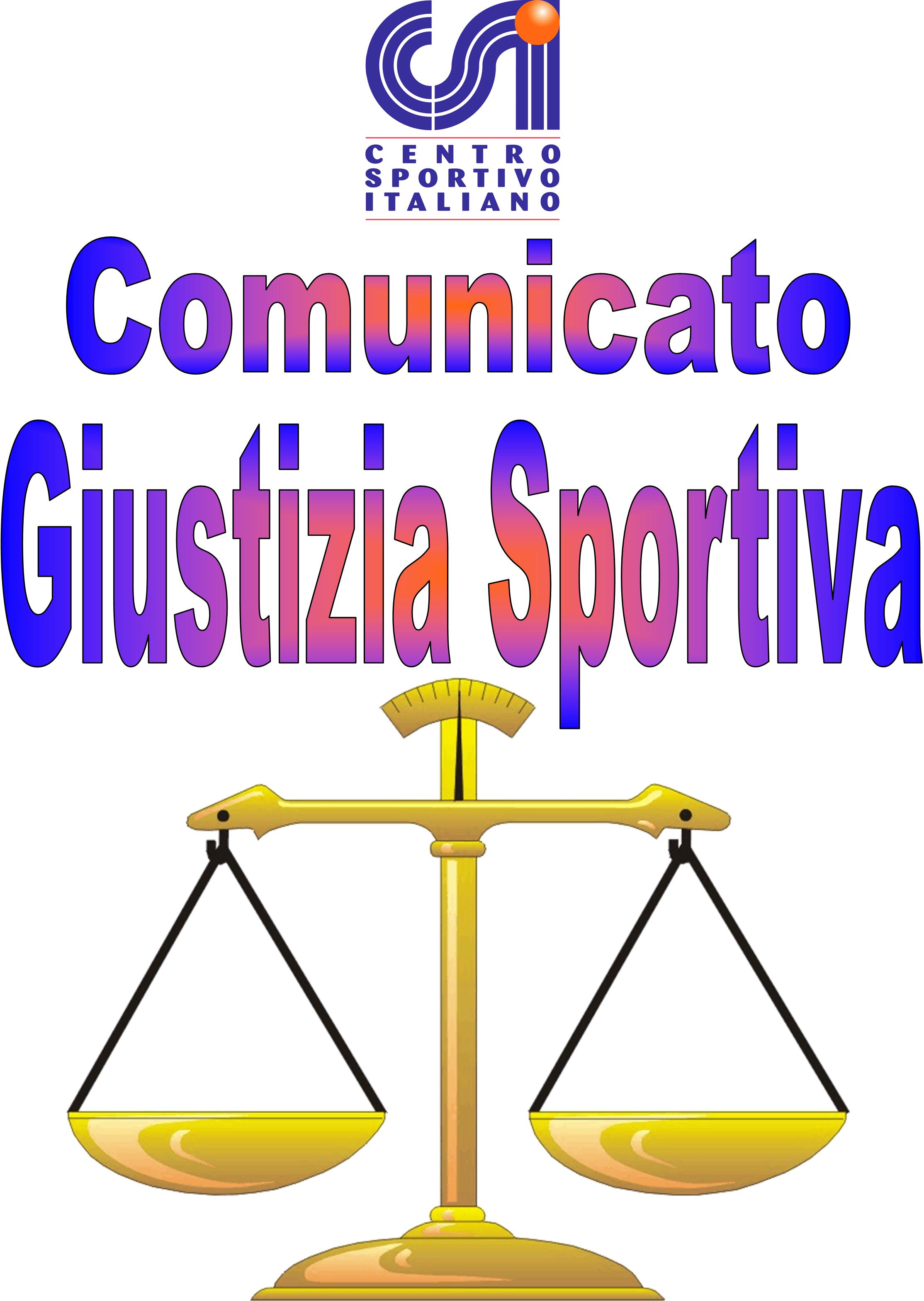 Comunicato Ufficiale nr. 29 – DATA 27 – 03 - 2017                                     Calcio a 5 Terni LeagueRISULTATI CALCIO A 5SERIE APROVVEDIMENTI DISCIPLINARI CALCIO A 5 SERIE ACARTELLINO AZZURRONominativo:                                                                                                    SocietàFrancesco Almadori                                                                                    Real BrodoliniGIOCATORI AMMONITINominativo:                                                                                                      SocietàLuca Lugliolini                                                                                            Falsi InvalidiMatteo Rossi                                                                                                Papa BoysLorenzo Carrino                                                                                           Papa BoysDaniele Benedetti                                                                                         Papa BoysLorenzo Fabiani                                                                                           Acqua & SaponeGIOCATORI ESPULSINominativo:                                 turni di squalifica                                        SocietàSERIE B GIR.ASERIE B GIR. BPROVVEDIMENTI DISCIPLINARI CALCIO A 5 SERIE BCARTELLINO AZZURRONominativo:                                                                                                                       SocietàGIOCATORI AMMONITINominativo:                                                                                                      SocietàKevin Roux                                                                                                 Clinica Iphone AxNManuel Cotini                                                                                              Real Fravì AmeliaRidvan Markolaj                                                                                          Time Out FutsalGiulio Fidenzi                                                                                              D.T Advice MeGIOCATORI ESPULSINominativo:                                 turni di squalifica                                        Società                                                                 SERIE C GIR. ASERIE C GIR. BPROVVEDIMENTI DISCIPLINARI CALCIO A 5 SERIE CAmmenda di € 50,00 ; 1 Punto Di Penalizzazione In Classifica Generale e Partita Persa A Tavolino Con Il Risultato Di 6 - 0  Alla Società “ L'Asino D'Oro “ Per Mancata Presentazione Senza sufficiente Preavviso.CARTELLINO AZZURRONominativo:                                                                                                    SocietàSamuel Zuzzurro                                                                                        Old CityGIOCATORI AMMONITINominativo:                                                                                                      SocietàSilvano Alexander Papperini                                                                        DesperadosRiccardo Di Spirito                                                                                      PanzathinaikosAndrea De Angelis                                                                                       PanzathinaikosLeonardo Donatelli                                                                                       PanzathinaikosAlessandro Saracino                                                                                     Flash TeamTaljinder Singh                                                                                             Flash TeamFerdinando Bassone                                                                                     New TerniFabiano Ceperini                                                                                          New TerniMirko Innocenti                                                                                            New TerniMichele Gissi                                                                                                Nuova SanitariaGaetano Medici                                                                                             KospeaCristian Florio                                                                                               Liverpolli F.CMarco Stefanini                                                                                             Liverpolli F.CGIOCATORI ESPULSINominativo:                                 turni di squalifica                                        SocietàAlessandro Dominici                        1                                                     New Terni( Condotta Verbalmente Poco Etica).                     Comunicato Ufficiale nr. 29 – DATA 27 – 03 - 2017                                      Calcio a 8 Terni LeagueRisultati  CALCIO A 8PROVVEDIMENTI DISCIPLINARI CALCIO A 8Ammenda di € 10,00 Alla società “ D.T Advice Me “ Per incompletezza distinta Gara .CARTELLINO AZZURRONominativo:                                                                                                     SocietàGIOCATORI AMMONITINominativo:                                                                                                      SocietàThomas Donati                                                                                       Asppico CalcioGabriele Cimarra                                                                                    West TernMatteo Paparozzi                                                                                    F.C Lupi PeopleNicolò Fredduzzi                                                                                    F.C Lupi PeopleAndrea Mortaro                                                                                      A.C.F La StellaRiccardo Angelosanti                                                                             D.T Advice MeAndrea Carinelli                                                                                     Triola Sport ClinicLorenzo Longari                                                                                     Triola Sport ClinicFilippo Montesi                                                                                        Drink TeamGIOCATORI ESPULSINominativo:                                 turni di squalifica                                        SocietàAndrea Carinelli                                        4                                             Triola Sport Clinic( Vie di fatto nei confronti di tesserato).Ivano Fabris                                               5                                             Drink Team( Vie di fatto o tentate vie di fatto attenuate da provocazione nei confronti di tesserato; mancato abbandono della panchina nonostante espulsione                                                                                      Il Giudice sportivo104A Papa Boys – Tranneusai F.C2 - 5 V.P.D105A Centro Tim Luca Luzi – Falsi Invalidi2 - 5 V.P.D107A Ares Ca5 – White Devils2 - 12 V.P.D115A Perticara Club – Real Brodolini5 - 8 V.P.D117A Caffè Villaglori – A.C Denti4 - 13118A Black Hats – Acqua & Sapone6 - 3 V.P.D103BA Sello Boys F.C – Real Fravì Amelia3 - 4 V.P.D110BA Clinica Iphone AxN – B.B Milf5 - 5 V.P.D112BA Leicesterni City F.C – New Team6 - 4119BA Arcistufo F.C – Real Cafè Noir6 - 7109BB Atletico Brodolini – F.C La Dolce Vita3 - 15114BB Vinitaly Futsal – Time Out Futsal3 - 4 V.P.D120BB D.T Advice Me – F.C POV Cesure6 - 2 V.P.D102CA Flash Team – New Terni United2 - 7 V.P.D106CA You Pont – Old City10 - 3 V.P.D111CA Kospea – Liverpolli F.C7 - 6 V.P.D113CA F.C Rosko – Nuova Sanitaria2 - 3 V.P.D101CB Desperados - Panzathinaikos3 - 6 V.P.D108CB A.C Pikkia – Torre Orsina Conad Arca5 - 6116CB Borus Snai – Seleccion Albiceleste4 - 6121CB F.P.P. Casali – L'Asino D'Oro6 – 0 Tav. V.P.D031B B.B Milf – C.D.S Terni3 - 1032A West Tern _ F.C La Dolce Vita5 - 6 V.P.D033B The Pirates – I FaggianiRinviata034B Pro Diletta – Eagles 3 - 5035A Asppico Calcio – Black Hats0 - 4 V.P.D036A Torre Orsina Conad Arca – F.C Lupi People2 - 4 V.P.D037A A.C.F La Stella – D.T Advice Me4 - 3 V.P.D038A Triola Sport Clinic – Drink Team5 - 6 V.P.D039B Intersport – Gunners Figt2 - 2040B A.S Maroso – Clinica Iphone AxN1 - 8